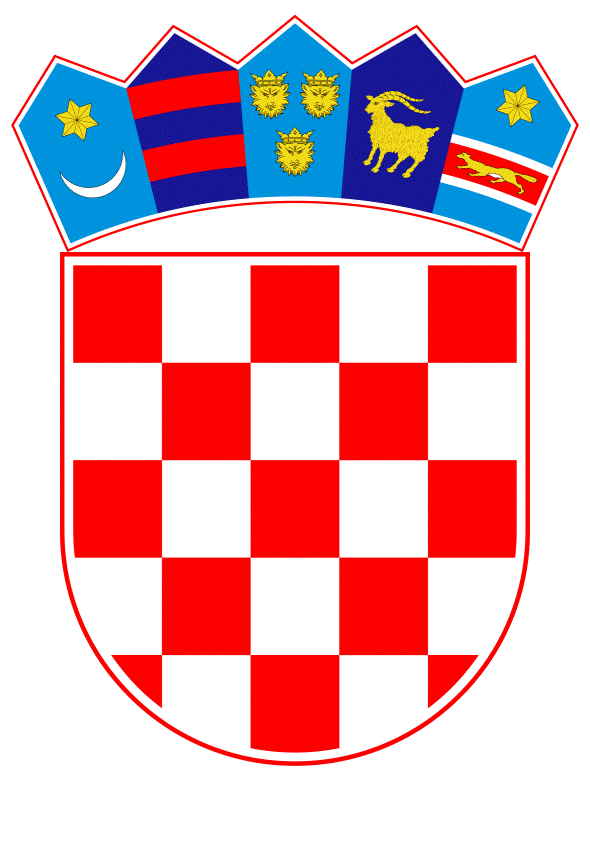 VLADA REPUBLIKE HRVATSKEZagreb, 3. rujna 2020.____________________________________________________________________________________________________________________________________________________Banski dvori | Trg Sv. Marka 2  | 10000 Zagreb | tel. 01 4569 222 | vlada.gov.hrP r i j e d l o gVLADA REPUBLIKE HRVATSKENa temelju članka 24. stavaka 1. i 3. Zakona o Vladi Republike Hrvatske (Narodne novine, br. 150/11, 119/14, 93/16 i 116/18),Vlada Republike Hrvatske je na sjednici održanoj _________ donijelaO D L U K Uo izmjeni Odluke o osnivanju Međuresornog povjerenstva za nabavu višenamjenskoga borbenog avionaI.	U Odluci o osnivanju Međuresornog povjerenstva za nabavu višenamjenskoga borbenog aviona, od 4. srpnja 2019., klase: 022-03/19-04/265, urbroja: 50301-29/24-19-2, u točki II. stavak 1. mijenja se i glasi: „Za provedbu radnji iz točke I. ove Odluke osniva se Međuresorno povjerenstvo za nabavu višenamjenskoga borbenog aviona (u daljnjem tekstu: Međuresorno povjerenstvo) kojeg čine:mr. sc. Zvonimir Frka-Petešić, predstojnik Ureda predsjednika Vlade Republike Hrvatske, supredsjedatelj Međuresornog povjerenstvaadmiral Robert Hranj, načelnik Glavnog stožera Oružanih snaga Republike Hrvatske, supredsjedatelj Međuresornog povjerenstvaAnđelko Stričak, potpredsjednik Odbora za obranu Hrvatskoga sabora, članmr. sc. Daniel Markić, ravnatelj Sigurnosno-obavještajne agencije, članMaja Čavlović, predstojnica Ureda Vijeća za nacionalnu sigurnost, članicageneral-bojnik dr. sc. Ivica Kinder, ravnatelj Vojne sigurnosno-obavještajne agencije, člandr. sc. Robert Kopal, posebni savjetnik predsjednika Vlade Republike Hrvatske, članIvona Ferenčić, glavna tajnica Vlade Republike Hrvatske, članica Ante Matijević, glavni državni rizničar, Ministarstvo financija, člandr. sc. Petar Mihatov, ovlašten za obavljanje poslova ravnatelja Uprave za političke poslove, Ministarstvo vanjskih i europskih poslova, članPetar Barać, glavni tajnik Ministarstva obrane, članZvonimir Novak, Ministarstvo gospodarstva i održivog razvoja, član brigadni general Michael Križanec, zapovjednik Hrvatskoga ratnog zrakoplovstva, članbrigadir Davor Tretinjak, Ministarstvo obrane, članbrigadir Željko Ninić, zapovjednik 93. krila Hrvatskoga ratnog zrakoplovstva, član.II.Zadužuje se Ministarstvo obrane da o donošenju ove Odluke izvijesti članove Meduresornog povjerenstva iz točke I. ove Odluke.III.Ova Odluka stupa na snagu danom donošenja. 	PREDSJEDNIK	mr. sc. Andrej PlenkovićOBRAZLOŽENJEOvom Odlukom zbog određenih kadrovskih promjena predlaže se ažuriranje članova Međuresornoga povjerenstva za nabavu višenamjenskoga borbenog aviona. Predlagatelj:Ministarstvo obrane Predmet:Prijedlog odluke o izmjeni Odluke o osnivanju Međuresornog povjerenstva za nabavu višenamjenskoga borbenog aviona